Муниципальное образование «Закрытое административно – территориальное образование  Железногорск Красноярского края»АДМИНИСТРАЦИЯ ЗАТО  г. ЖЕЛЕЗНОГОРСКПОСТАНОВЛЕНИЕ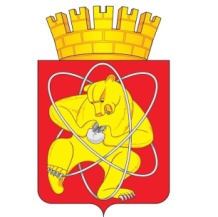 22.03.2018                                                                                                                                  № 542г.ЖелезногорскО внесении изменения в постановление Администрации ЗАТО г. Железногорск от 26.03.2012 № 536 В связи с кадровыми изменениями, руководствуясь Уставом ЗАТО Железногорск, ПОСТАНОВЛЯЮ:1. Внести в постановление Администрации ЗАТО г. Железногорск от 26.03.2012 № 536 «О создании комиссии по легализации теневой заработной платы во внебюджетном секторе экономики» следующее изменение:1.1. Приложение 2 к постановлению изложить в новой редакции согласно приложению к настоящему постановлению. 2. Управлению делами (Е.В. Андросова) довести до сведения населения настоящее постановление через газету «Город и горожане».3. Отделу общественных связей Администрации ЗАТО г. Железногорск (И.С. Пикалова) разместить настоящее постановление на официальном сайте муниципального образования «Закрытое административно-территориальное образование Железногорск Красноярского края» в информационно-телекоммуникационной сети «Интернет».4. Контроль над выполнением настоящего постановления возложить на первого заместителя Главы ЗАТО г. Железногорск по стратегическому планированию, экономическому развитию и финансам  С.Д. Проскурнина.5. Постановление вступает в силу после его официального опубликования.Глава ЗАТО г. Железногорск                                                                  И.Г. Куксин                                                                    Приложение  к постановлению АдминистрацииЗАТО г. Железногорскот   22.03.2018         №  542Приложение №2 к постановлению АдминистрацииЗАТО г. Железногорскот   26.03.2012                  № 536СОСТАВКОМИССИИ ПО ЛЕГАЛИЗАЦИИ ТЕНЕВОЙ ЗАРАБОТНОЙ ПЛАТЫ ВО ВНЕБЮДЖЕТНОМ СЕКТОРЕ ЭКОНОМИКИ Члены комиссии:Проскурнин Сергей Дмитриевич Соловьева НатальяИвановнаПеревалова НатальяВладимировна---первый заместитель Главы ЗАТО    г. Железногорск по стратегическому планированию, экономическому развитию и финансам, председатель комиссии руководитель Управления экономики и планирования Администрации ЗАТО                         г. Железногорск, заместитель председателя комиссииведущий специалист – экономист  отдела политики в области оплаты труда и потребительского рынка Управления экономики и планирования Администрации ЗАТО г. Железногорск, секретарь комиссииАржанникова  Надежда АлексеевнаЕрмаковичВасилий ГеннадьевичКострюкова ТатьянаАлексеевнаПервушкина ИринаЕвгеньевнаТюфтеева Оксана ГеннадьевнаСальников Николай АлександровичДмитриева Оксана Михайловна-------начальник отдела назначения мер социальной поддержки Управления социальной защиты населения Администрации ЗАТО г. Железногорск заместитель начальника Управления Пенсионного фонда в г. Железногорске начальник отдела политики в области оплаты труда и потребительского рынка Управления экономики и планирования Администрации ЗАТО                          г. Железногорскначальник отдела кадров и муниципальной службы Управления по правовой и кадровой работе Администрации ЗАТО г. Железногорскначальник отдела камеральных проверок № 2 Инспекции Федеральной налоговой службы России по г. Железногорску (по согласованию) директор филиала №2 Государственного учреждения  Красноярского регионального отделения Фонда социального страхования Российской Федерации (по согласованию)начальник отдела поддержки предпринимательства и развития территории Управления экономики и планирования Администрации ЗАТО                          г. Железногорск